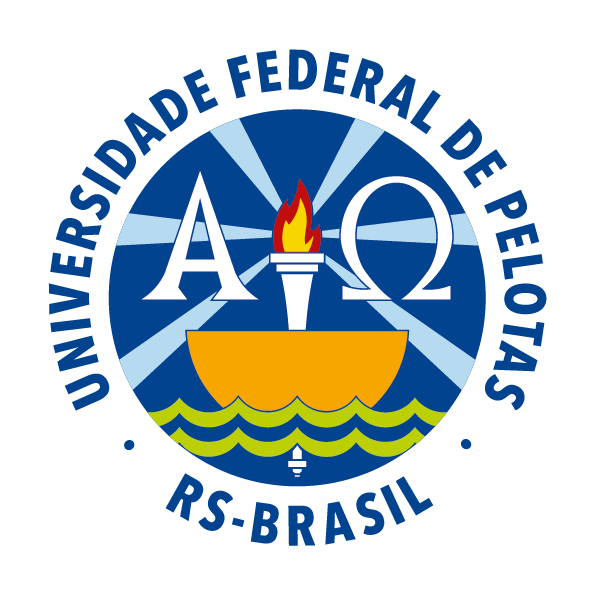 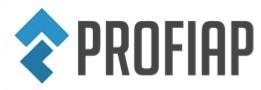 FORMULÁRIO DE CREDENCIAMENTO DE NOVOS DOCENTESObs: Após o preenchimento do formulário, favor imprimir, assinar, escanear e enviar para o email profiap@ufpel.edu.brINFORMAÇÕES PESSOAISINFORMAÇÕES PESSOAISINFORMAÇÕES PESSOAISINFORMAÇÕES PESSOAISINFORMAÇÕES PESSOAISNome:Nome:Nome:Nome:Nome:E-mail:E-mail:E-mail:E-mail:E-mail:CPF:CPF:CPF:Data Nascimento:Data Nascimento:INFORMAÇÕES ACADÊMICASINFORMAÇÕES ACADÊMICASINFORMAÇÕES ACADÊMICASINFORMAÇÕES ACADÊMICASINFORMAÇÕES ACADÊMICASTitulação (título e área):Titulação (título e área):Titulação (título e área):Titulação (título e área):Titulação (título e área):Instituição (sigla):Instituição (sigla):Instituição (sigla):Ano (da titulação):Ano (da titulação):Currículo Lattes (URL):Currículo Lattes (URL):Currículo Lattes (URL):Currículo Lattes (URL):Currículo Lattes (URL):INFORMAÇÕES PROFISSIONAISINFORMAÇÕES PROFISSIONAISINFORMAÇÕES PROFISSIONAISINFORMAÇÕES PROFISSIONAISINFORMAÇÕES PROFISSIONAISUnidade e Departamento:Unidade e Departamento:Unidade e Departamento:Unidade e Departamento:Unidade e Departamento:Regime de Trabalho:Regime de Trabalho:Regime de Trabalho:SIAPE:SIAPE:Possui vínculo em outro PPGPossui vínculo em outro PPG(       ) Sim(       ) Sim(       ) NãoSe “Sim”(       ) Permanente(       ) Colaborador(       ) ColaboradorNº Orientandos:PROFIAPPROFIAPPROFIAPPROFIAPPROFIAPEm qual das seguintes áreas gostaria de atuar? (escolha apena uma)Em qual das seguintes áreas gostaria de atuar? (escolha apena uma)Em qual das seguintes áreas gostaria de atuar? (escolha apena uma)Em qual das seguintes áreas gostaria de atuar? (escolha apena uma)Em qual das seguintes áreas gostaria de atuar? (escolha apena uma)(       ) Atuação do Estado e sua relação com o Mercado e a Sociedade Civil(       ) Atuação do Estado e sua relação com o Mercado e a Sociedade Civil(       ) Atuação do Estado e sua relação com o Mercado e a Sociedade Civil(       ) Atuação do Estado e sua relação com o Mercado e a Sociedade Civil(       ) Atuação do Estado e sua relação com o Mercado e a Sociedade Civil(       ) Transformação e Inovação Organizacional(       ) Transformação e Inovação Organizacional(       ) Transformação e Inovação Organizacional(       ) Transformação e Inovação Organizacional(       ) Transformação e Inovação Organizacional(       ) Práticas de Gestão Sustentáveis(       ) Práticas de Gestão Sustentáveis(       ) Práticas de Gestão Sustentáveis(       ) Práticas de Gestão Sustentáveis(       ) Práticas de Gestão Sustentáveis(       ) Políticas Públicas: Formulação e Gestão(       ) Políticas Públicas: Formulação e Gestão(       ) Políticas Públicas: Formulação e Gestão(       ) Políticas Públicas: Formulação e Gestão(       ) Políticas Públicas: Formulação e Gestão(       ) Estou de acordo com o Edital 004/2016 – MEC/CAPES/ANDIFES PROFIAP_________________________________________Assinatura